 WASH Monthly report Card in HIS – Overview of Questions (as of 3 June 2019) Post-emergencyEmergency Status O Emergency 		O Post-emergency DemographicRefugee Population (use UNHCR figure, if not already automatically filled in) (obligatory field)  ____________Note: do not use decimal separators (e.g. write 100000 not 100,000)Number of Refugee Households (use UNHCR figure, if not already automatically filled in)(obligatory field)  ____________Note: do not use decimal separators (e.g. write 100000 not 100,000)Number of Host Population served by same water sources as Refugees___________Does the camp/site use a combination of handpumps and taps?(no) (yes)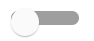 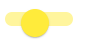 Population supplied by water taps___________Population supplied by hand pumps___________Water SupplyNumber of functional open springs/open wells (unimproved and not connected to a piped network)____________Cumulative Volume produced by the functional open springs/open wells (unimproved and not connected to a piped network) daily [m3]___________Number of functional handpumps___________Cumulative Volume produced by handpumps daily [m3]___________Cumulative Volume produced by water trucking daily [m3]___________Water trucking TreatmentO Chlorinated		O UnchlorinatedNumber of functional boreholes (motorized pump)___________Cumulative Volume produced by boreholes (motorized pump daily [m3]___________Borehole TreatmentO Chlorinated		O UnchlorinatedNumber of functional surface water sources (Lake, River)____________Cumulative Volume produced by surface water daily [m3]___________Surface Water TreatmentO Chlorinated		O UnchlorinatedNumber of functional springs (connected to pipe network)____________Cumulative Volume produced by springs (connected to pipe network daily [m3])___________Spring TreatmentO Chlorinated		O UnchlorinatedNumber of other functional water sources____________Cumulative volume produced by the other water sourced daily [m3]___________Other water sources treatmentO Chlorinated		O UnchlorinatedTotal number of usable taps (households, tapstands, ..)____________Average number of litres of potable water produced per person per day_______Automatically calculated__________Number of persons per usable water tap_______Automatically calculated__________Number of persons per usable handpump/well/springs_______Automatically calculated__________Water QualityTotal numbers of tests that have measured 0-0.1mg/l FRC and Turbudity <5NTU____________Total numbers of tests that have measured 0.2-2.0 mg/L FRC and Turbidity <5NTU____________Total number of test having measured Turbidity >5NTU____________Total number of FC tests indicating 0 CFU/100ml____________Total number of FC tests indicating greater than 0 CFU/100ml____________Percentage  of water quality tets at chlorinated water locations with FRC in the range 0.2 - 2mg/L and Turbidity <5_______Automatically calculated__________Percentage of water quality tests at non-chlorinated water locations with 0 CFU/100ml_______Automatically calculated__________Sanitation and HygieneTotal number of communal latrine/toilet stances____________Communal latrines are segregated by sex?(no) (yes)Total number of househols latrine/toilet stances____________Total number of bathing shelter/shower stances____________Total number of Hygiene Promoters____________Number of persons per latrine/toilet_______Automatically calculated__________Percentage of HHs with household or shared-family latrine /toilet_______Automatically calculated__________Number of persons per bathing shelter/shower_______Automatically calculated__________Number of persons per hygiene promoter_______Automatically calculated__________